Решение № 11 от 3 февраля 2017 г. О согласовании направления денежных средств стимулирования управы Головинского района на проведение мероприятий по благоустройству территории Головинского района города Москвы в 2017 году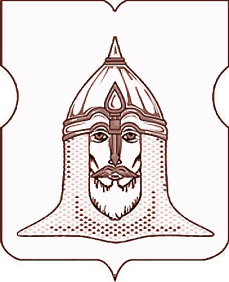 СОВЕТ ДЕПУТАТОВМУНИЦИПАЛЬНОГО ОКРУГА ГОЛОВИНСКИЙРЕШЕНИЕ 3 февраля 2017 года № 11О согласовании направления денежных средств стимулирования управы Головинского района на проведение мероприятий по благоустройству территории Головинского района города Москвы в 2017 годуВ соответствии с пунктом 2 постановления Правительства Москвы от 26 декабря 2012 года № 849-ПП «О стимулировании управ районов города Москвы», приказом Департамента финансов города Москвы от 11 сентября 2015 года № 172                 «О стимулировании управ районов города Москвы», на основании письма управы Головинского района города Москвы от 31 января 2017 года № 7-7-87/7, поступившего в администрацию муниципального округа Головинский  02 февраля 2017 года                   № 7-5-161/17,Советом депутатов принято решение1.               Согласовать направление денежных средств стимулирования управы Головинского района города Москвы на проведение мероприятий по благоустройству дворовых территорий Головинского района в 2017 году, в сумме согласно приложению 1.
2.            Закрепить депутатов Совета депутатов муниципального округа Головинский для участия в работе комиссий, осуществляющих открытие работ и приемку выполненных работ в рамках настоящего решения, согласно приложению 2.
3.            Определить, что участие в работе комиссий по открытию и приемке выполненных работ в рамках настоящего решения осуществляется депутатами Совета депутатов муниципального округа Головинский, которые закреплены за адресами согласно пункту 2 настоящего решения.
4.            Рекомендовать управе Головинского района города Москвы:-          Изыскать возможность установки подъемной платформы в подъезде для передвижения инвалидов – колясочников по адресу: 3-й Лихачевский пер, д.3, корп.4 (1 подъезд) за счет средств стимулирования управы Головинского района на проведение мероприятий по благоустройству территории Головинского района города Москвы в 2017 году;-          Изыскать возможность разработки проектно-сметной документации для установки подъемных платформ в подъездах для передвижения инвалидов – колясочников по адресам: ул. Онежская, д. 20 (1 подъезд); ул. Авангардная д.11(1 подъезд); ул. Фестивальная д. 46, корп. 3 (1 подъезд).5.               Администрации муниципального округа Головинский:5.1.     Направить настоящее решение в:-      управу Головинского района города Москвы;-      префектуру Северного административного округа города Москвы;-      Департамент территориальных органов исполнительной власти города Москвы.5.2.     Опубликовать настоящее решение в бюллетене «Московский муниципальный вестник» и разместить на официальном сайте органов местного самоуправления муниципального округа Головинский www.nashe-golovino.ru.6.      Настоящее решение вступает в силу со дня его принятия.7. Контроль исполнения настоящего решения возложить на главу муниципального округа Головинский Архипцову Н.В. и председателя комиссии по благоустройству, реконструкции, землепользованию и охране окружающей среды – депутата Борисову Е.Г.Главамуниципального округа Головинский                                                Н.В. АрхипцоваПриложение 1к решению Совета депутатов муниципального округа Головинский от 03 февраля 2017 года  №11Мероприятия по благоустройству и содержанию территории района Головинский города Москвы за счёт средств стимулирования в 2017 годуПриложение 2к решению Совета депутатов муниципального округа Головинский от 03 февраля 2017 года № 11Депутаты Совета депутатов муниципального округа Головинский,уполномоченные для участия в работе комиссий, осуществляющих открытие работ и приемку выполненных работ по реализации мероприятий по выполнению работ на территории Головинского района города Москвы за счет средств, предусмотренных на стимулирование управы Головинского района в 2017 году, а также для участия в контроле за ходом выполнения указанных работ№Адрес дворовойтерриторииВиды работобъемыедин. измерениятыс. руб.1Автомоторная ул.д.4/6ремонт АБП500кв.м.1 193,8531Автомоторная ул.д.4/6устройство резинового покрытия116кв.м.1 193,8531Автомоторная ул.д.4/6установка ограждения9,75кв.м.1 193,8531Автомоторная ул.д.4/6реконструкция контейнерной площадки1шт.1 193,8531Автомоторная ул.д.4/6установка МАФ: горка, турник, брусья, качели, песочница, карусель,6ед.1 193,8531Автомоторная ул.д.4/6диван парковый4шт.1 193,8531Автомоторная ул.д.4/6урна4шт.1 193,8532Флотская ул.д.78,78к1,80ремонт газона100кв.м.1 127,1232Флотская ул.д.78,78к1,80устройство резинового покрытия231кв.м.1 127,1232Флотская ул.д.78,78к1,80установка садового бортового камня53пог.м.1 127,1232Флотская ул.д.78,78к1,80установка МАФ: качели, песочница, качели-балансир, карусель4ед.1 127,1232Флотская ул.д.78,78к1,80диван парковый -4 шт.4шт.1 127,1232Флотская ул.д.78,78к1,80урна - 4 шт.4шт.1 127,1233Онежская 5аремонт газона300кв.м.1 168,2253Онежская 5аремонт АБП500кв.м.1 168,2253Онежская 5ареконструкция контейнерной площадки1шт.1 168,2253Онежская 5аустановка садового бортового камня135пог.м.1 168,2253Онежская 5аустройство резинового покрытия58кв.м.1 168,2253Онежская 5аустановка МАФ: качели, качели-балансир, песочница, качалка на пружине4ед.1 168,2253Онежская 5адиван парковый3шт.1 168,2253Онежская 5аурна3шт.1 168,2253Онежская 5аустройство пешеходной дорожки62,4кв.м.1 168,2253Онежская 5азамена садового бортового камня205пог.м.1 168,2254Солнечногорская ул.д.6к1,2,д.8ремонт газона150кв.м.1 872,5214Солнечногорская ул.д.6к1,2,д.8установка бортового камня64пог.м.1 872,5214Солнечногорская ул.д.6к1,2,д.8устройство резинового покрытия252кв.м.1 872,5214Солнечногорская ул.д.6к1,2,д.8установка МАФ: игровой комплекс, карусель, качели-балансир, турник, качели5ед.1 872,5214Солнечногорская ул.д.6к1,2,д.8диван парковый5шт.1 872,5214Солнечногорская ул.д.6к1,2,д.8урна5шт.1 872,5215Флотская ул.д.90,92ремонт газона200кв.м.1 454,2225Флотская ул.д.90,92устройство резинового покрытия194,7кв.м.1 454,2225Флотская ул.д.90,92установка садового бортового камня57пог.м.1 454,2225Флотская ул.д.90,92установка спортивного комплекса1шт.1 454,2225Флотская ул.д.90,92диван парковый4шт.1 454,2225Флотская ул.д.90,92урна4шт.1 454,2226Флотская ул.д.94,96,98установка МАФ: качели, песочница, качели-балансир, карусель4един.297,7217Фестивальная ул.д.38,40, Онежская ул.д.40,42/36замена резинового покрытия379кв.м.2 112,0087Фестивальная ул.д.38,40, Онежская ул.д.40,42/36замена МАФ: качели ,качели-балансир, игровой комплекс, песочница, карусель, комплекс спортивный, стойка баскетбольная7ед.2 112,0087Фестивальная ул.д.38,40, Онежская ул.д.40,42/36диван парковый6шт.2 112,0087Фестивальная ул.д.38,40, Онежская ул.д.40,42/36урна6шт.2 112,0087Фестивальная ул.д.38,40, Онежская ул.д.40,42/36посадка кустов600шт.2 112,00883-й Лихачевский пер.д.7к 2,3установка бортового камня285пог.м.2 004,72683-й Лихачевский пер.д.7к 2,3устройство парковки966кв.м.2 004,72683-й Лихачевский пер.д.7к 2,3ремонт АБП576кв.м.2 004,72683-й Лихачевский пер.д.7к 2,3установка газонного ограждения54кв.м.2 004,72683-й Лихачевский пер.д.7к 2,3ремонт газона618кв.м.2 004,72683-й Лихачевский пер.д.7к 2,3установка знаков3ед.2 004,7269Кронштадтский бульв.д.28,30 к. 1,4устройство резинового покрытия495кв.м.2 085,4679Кронштадтский бульв.д.28,30 к. 1,4установка садового бортового камня123пог.м.2 085,4679Кронштадтский бульв.д.28,30 к. 1,4установка МАФ: качели-балансир, песочница, карусель, качели, игровой комплекс5ед.2 085,4679Кронштадтский бульв.д.28,30 к. 1,4диван парковый6шт.2 085,4679Кронштадтский бульв.д.28,30 к. 1,4урна6шт.2 085,46710Онежская ул.д.5установка тренажеров1шт.59,54311Кронштадтский бульвар д.49,51,53,55,Онежская ул.д.23устройство резинового покрытия434кв.м.2 902,94811Кронштадтский бульвар д.49,51,53,55,Онежская ул.д.23установка МАФ: игровой комплекс, песочница, карусель, качели, качалка-балансир, качели односекц, качели двухсекц. Стол детский8ед.2 902,94811Кронштадтский бульвар д.49,51,53,55,Онежская ул.д.23диван парковый5шт.2 902,94811Кронштадтский бульвар д.49,51,53,55,Онежская ул.д.23урна5шт.2 902,94811Кронштадтский бульвар д.49,51,53,55,Онежская ул.д.23ремонт АБП1200кв.м.2 902,94811Кронштадтский бульвар д.49,51,53,55,Онежская ул.д.23установка ограждения25кв.м.2 902,94812Автомоторная ул.д.3 к1,2устройство резинового покрытия105кв.м.705,01612Автомоторная ул.д.3 к1,2реконструкция контейнерной площадки1шт.705,01612Автомоторная ул.д.3 к1,2установка садового бортового камня41пог.м.705,01612Автомоторная ул.д.3 к1,2установка МАФ: карусель, качели, песочница, качели-балансир, горка5ед.705,01612Автомоторная ул.д.3 к1,2диван парковый2шт.705,01612Автомоторная ул.д.3 к1,2урна2шт.705,016133-й Лихачевский пер.д.2к1,2ремонт газона200кв.м.196,223133-й Лихачевский пер.д.2к1,2устройство площадки отдыха20кв.м.196,223133-й Лихачевский пер.д.2к1,2установка садового бортового камня18пог.м.196,223133-й Лихачевский пер.д.2к1,2установка парковых диванов3шт.196,223133-й Лихачевский пер.д.2к1,2установка урн3шт.196,223133-й Лихачевский пер.д.2к1,2устройство пешеходной дорожки26кв.м.196,223143-й Лихачевский пер.д.2к3ремонт газона300кв.м.727,303143-й Лихачевский пер.д.2к3ремонт АБП500кв.м.727,303143-й Лихачевский пер.д.2к3реконструкция контейнерной площадки1шт.727,303143-й Лихачевский пер.д.2к3установка садового бортового камня29пог.м.727,303143-й Лихачевский пер.д.2к3устройство покрытия на площадке для отдыха33кв.м.727,303143-й Лихачевский пер.д.2к3установка парковых диванов5шт.727,303143-й Лихачевский пер.д.2к3установка урн5шт.727,30315Онежская ул.д.11/11,13,13к1, 3-й Лихачевский пер.д.9к1реконструкция контейнерной площадки1шт.323,01615Онежская ул.д.11/11,13,13к1, 3-й Лихачевский пер.д.9к1замена ограждения66кв.м.323,016ИТОГО:ИТОГО:ИТОГО:ИТОГО:ИТОГО:18 229,915№Адрес дворовойтерриторииВиды работФ.И.О. депутатаИзбирательный округ1Автомоторная ул.д.4/6ремонт АБПМальцева Т.В.Архипцова Н.В.11Автомоторная ул.д.4/6устройство резинового покрытияМальцева Т.В.Архипцова Н.В.11Автомоторная ул.д.4/6установка огражденияМальцева Т.В.Архипцова Н.В.11Автомоторная ул.д.4/6реконструкция контейнерной площадкиМальцева Т.В.Архипцова Н.В.11Автомоторная ул.д.4/6установка МАФ: горка, турник, брусья, качели, песочница, карусель,Мальцева Т.В.Архипцова Н.В.11Автомоторная ул.д.4/6диван парковыйМальцева Т.В.Архипцова Н.В.11Автомоторная ул.д.4/6урнаМальцева Т.В.Архипцова Н.В.12Флотская ул.д.78,78к1,80ремонт газонаБорисова Е.Г.Мемухина В.Г.12Флотская ул.д.78,78к1,80устройство резинового покрытияБорисова Е.Г.Мемухина В.Г.12Флотская ул.д.78,78к1,80установка садового бортового камняБорисова Е.Г.Мемухина В.Г.12Флотская ул.д.78,78к1,80установка МАФ: качели, песочница, качели-балансир, карусельБорисова Е.Г.Мемухина В.Г.12Флотская ул.д.78,78к1,80диван парковый -4 шт.Борисова Е.Г.Мемухина В.Г.12Флотская ул.д.78,78к1,80урна - 4 шт.Борисова Е.Г.Мемухина В.Г.13Онежская 5аремонт газонаЕсин И.В. 
Мальцева Т.В.13Онежская 5аремонт АБПЕсин И.В. 
Мальцева Т.В.13Онежская 5ареконструкция контейнерной площадкиЕсин И.В. 
Мальцева Т.В.13Онежская 5аустановка садового бортового камняЕсин И.В. 
Мальцева Т.В.13Онежская 5аустройство резинового покрытияЕсин И.В. 
Мальцева Т.В.13Онежская 5аустановка МАФ: качели, качели-балансир, песочница, качалка на пружинеЕсин И.В. 
Мальцева Т.В.13Онежская 5адиван парковыйЕсин И.В. 
Мальцева Т.В.13Онежская 5аурнаЕсин И.В. 
Мальцева Т.В.13Онежская 5аустройство пешеходной дорожкиЕсин И.В. 
Мальцева Т.В.13Онежская 5азамена садового бортового камняЕсин И.В. 
Мальцева Т.В.14Солнечногорская ул. д.6 к1,2, д.8ремонт газонаАрхипцова Н.В.Борисова Е.Г.14Солнечногорская ул. д.6 к1,2, д.8установка бортового камняАрхипцова Н.В.Борисова Е.Г.14Солнечногорская ул. д.6 к1,2, д.8устройство резинового покрытияАрхипцова Н.В.Борисова Е.Г.14Солнечногорская ул. д.6 к1,2, д.8установка МАФ: игровой комплекс, карусель, качели-балансир, турник, качелиАрхипцова Н.В.Борисова Е.Г.14Солнечногорская ул. д.6 к1,2, д.8диван парковыйАрхипцова Н.В.Борисова Е.Г.14Солнечногорская ул. д.6 к1,2, д.8урнаАрхипцова Н.В.Борисова Е.Г.15Флотская ул.д.90,92ремонт газонаМемухина В.Г.Архипцова Н.В.15Флотская ул.д.90,92устройство резинового покрытияМемухина В.Г.Архипцова Н.В.15Флотская ул.д.90,92установка садового бортового камняМемухина В.Г.Архипцова Н.В.15Флотская ул.д.90,92установка спортивного комплексаМемухина В.Г.Архипцова Н.В.15Флотская ул.д.90,92диван парковыйМемухина В.Г.Архипцова Н.В.15Флотская ул.д.90,92урнаМемухина В.Г.Архипцова Н.В.16Флотская ул.д. 94,96,98установка МАФ: качели, песочница, качели-балансир, карусельМальцева Т.В.Борисова В.Г.17Фестивальная ул.д.38,40, Онежская ул.д.40,42/36замена резинового покрытияАрхипцова Н.В.Мемухина В.Г.17Фестивальная ул.д.38,40, Онежская ул.д.40,42/36замена МАФ: качели ,качели-балансир, игровой комплекс, песочница, карусель, комплекс спортивный, стойка баскетбольнаяАрхипцова Н.В.Мемухина В.Г.17Фестивальная ул.д.38,40, Онежская ул.д.40,42/36диван парковыйАрхипцова Н.В.Мемухина В.Г.17Фестивальная ул.д.38,40, Онежская ул.д.40,42/36урнаАрхипцова Н.В.Мемухина В.Г.17Фестивальная ул.д.38,40, Онежская ул.д.40,42/36посадка кустовАрхипцова Н.В.Мемухина В.Г.183-й Лихачевский пер.д.7к2,3установка бортового камняКурохтина Н.В.Галкина И.А.283-й Лихачевский пер.д.7к2,3устройство парковкиКурохтина Н.В.Галкина И.А.283-й Лихачевский пер.д.7к2,3ремонт АБПКурохтина Н.В.Галкина И.А.283-й Лихачевский пер.д.7к2,3установка газонного огражденияКурохтина Н.В.Галкина И.А.283-й Лихачевский пер.д.7к2,3ремонт газонаКурохтина Н.В.Галкина И.А.283-й Лихачевский пер.д.7к2,3установка знаковКурохтина Н.В.Галкина И.А.29Кронштадтский бульв.д.28,30к1,4устройство резинового покрытияГалкина И.А.Бахарева Е.А.29Кронштадтский бульв.д.28,30к1,4установка садового бортового камняГалкина И.А.Бахарева Е.А.29Кронштадтский бульв.д.28,30к1,4установка МАФ: качели-балансир, песочница, карусель, качели, игровой комплексГалкина И.А.Бахарева Е.А.29Кронштадтский бульв.д.28,30к1,4диван парковыйГалкина И.А.Бахарева Е.А.29Кронштадтский бульв.д.28,30к1,4урнаГалкина И.А.Бахарева Е.А.210Онежская ул.д.5установка тренажеровЕсин И.В.Борисова Е.Г.111Кронштадтский бульв.д.49,51,53,55,Онежская ул.д.23устройство резинового покрытияСердцев А.И.Вяльченкова Н.В.311Кронштадтский бульв.д.49,51,53,55,Онежская ул.д.23установка МАФ: игровой комплекс, песочница, карусель, качели, качалка-балансир, качели односекционные, качели двухсекционные, стол детскийСердцев А.И.Вяльченкова Н.В.311Кронштадтский бульв.д.49,51,53,55,Онежская ул.д.23диван парковыйСердцев А.И.Вяльченкова Н.В.311Кронштадтский бульв.д.49,51,53,55,Онежская ул.д.23урнаСердцев А.И.Вяльченкова Н.В.311Кронштадтский бульв.д.49,51,53,55,Онежская ул.д.23ремонт АБПСердцев А.И.Вяльченкова Н.В.311Кронштадтский бульв.д.49,51,53,55,Онежская ул.д.23установка огражденияСердцев А.И.Вяльченкова Н.В.312Автомоторная ул.д.3 к1,2устройство резинового покрытияЕсин И.В.Мальцева Т.В.112Автомоторная ул.д.3 к1,2реконструкция контейнерной площадкиЕсин И.В.Мальцева Т.В.112Автомоторная ул.д.3 к1,2установка садового бортового камняЕсин И.В.Мальцева Т.В.112Автомоторная ул.д.3 к1,2установка МАФ: карусель, качели, песочница, качели-балансир, горкаЕсин И.В.Мальцева Т.В.112Автомоторная ул.д.3 к1,2диван парковый,Есин И.В.Мальцева Т.В.112Автомоторная ул.д.3 к1,2урнаЕсин И.В.Мальцева Т.В.1133-й Лихачевский пер.д.2к1,2ремонт газонаБахарева Е.А.Виноградов В.Е.2133-й Лихачевский пер.д.2к1,2устройство площадки отдыхаБахарева Е.А.Виноградов В.Е.2133-й Лихачевский пер.д.2к1,2установка садового бортового камняБахарева Е.А.Виноградов В.Е.2133-й Лихачевский пер.д.2к1,2установка парковых дивановБахарева Е.А.Виноградов В.Е.2133-й Лихачевский пер.д.2к1,2установка урнБахарева Е.А.Виноградов В.Е.2133-й Лихачевский пер.д.2к1,2устройство пешеходной дорожкиБахарева Е.А.Виноградов В.Е.2143-й Лихачевский пер.д.2к3ремонт газонаАрхипцова Н.В.Мальцева Т.В.1143-й Лихачевский пер.д.2к3ремонт АБПАрхипцова Н.В.Мальцева Т.В.1143-й Лихачевский пер.д.2к3реконструкция контейнерной площадкиАрхипцова Н.В.Мальцева Т.В.1143-й Лихачевский пер.д.2к3установка садового бортового камняАрхипцова Н.В.Мальцева Т.В.1143-й Лихачевский пер.д.2к3устройство покрытия на площадке для отдыхаАрхипцова Н.В.Мальцева Т.В.1143-й Лихачевский пер.д.2к3установка парковых дивановАрхипцова Н.В.Мальцева Т.В.1143-й Лихачевский пер.д.2к3установка урнАрхипцова Н.В.Мальцева Т.В.115Онежская ул.д.11/11,13,13к1, 3-й Лихачевский пер.д.9к1реконструкция контейнерной площадкиГалкина И.А.Виноградова В.Е.215Онежская ул.д.11/11,13,13к1, 3-й Лихачевский пер.д.9к1замена огражденияГалкина И.А.Виноградова В.Е.2